DiscussionSubsequent to the adoption of Resolution 81 by WTSA-12, TSAG established a new Rapporteur Group to undertake appropriate actions associated with strengthening collaboration. Much has been accomplished already with the approval by TSAG of modified A-series Recommendation A.5 (Generic procedures for including references to documents of other organizations in ITU-T Recommendations), and new A.25 (Generic procedures for incorporating text between ITU-T and other organizations). In addition, new Supplement 5 was agreed (Guidelines for cooperation and exchange of information with other organizations). In order for the work on strengthening collaboration to be more specifically reflected in the ITU-T procedures, it is suggested, in a companion contribution, that a new paragraph be inserted in Section 4 of Resolution 1 indicating that, within the framework of TSAG’s responsibilities defined in Article 14A of the ITU Convention, as well as pursuant to the ITU-T objectives of the Strategic Plan, work on this subject should feature prominently in the work programme of TSAG. Meanwhile, work will continue in the TSAG Rapporteur Group on Strengthening Collaboration.ProposalGiven that actions associated with Resolution 81are being addressed on an ongoing basis, Resolution 81 should be suppressed.SUP	IAP/46A21/1RESOLUTION 81 (DUBAI, 2012)Strengthening collaboration(Dubai, 2012)The World Telecommunication Standardization Assembly (Dubai, 2012),Reasons:	See discussion and proposal to Documento 46 (Add. 21).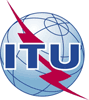 World Telecommunication Standardization Assembly (WTSA-16)
Hammamet, 25 October - 3 November 2016World Telecommunication Standardization Assembly (WTSA-16)
Hammamet, 25 October - 3 November 2016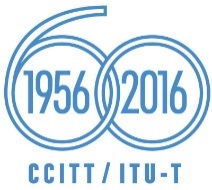 PLENARY MEETINGPLENARY MEETINGAddendum 21 to
Document 46-EAddendum 21 to
Document 46-E23 September 201623 September 2016Original: EnglishOriginal: EnglishMember States of the Inter-American Telecommunication Commission (CITEL)Member States of the Inter-American Telecommunication Commission (CITEL)Member States of the Inter-American Telecommunication Commission (CITEL)Member States of the Inter-American Telecommunication Commission (CITEL)Proposed suppression of WTSA-12 Resolution 81 - Strengthening collaborationProposed suppression of WTSA-12 Resolution 81 - Strengthening collaborationProposed suppression of WTSA-12 Resolution 81 - Strengthening collaborationProposed suppression of WTSA-12 Resolution 81 - Strengthening collaborationAbstract: